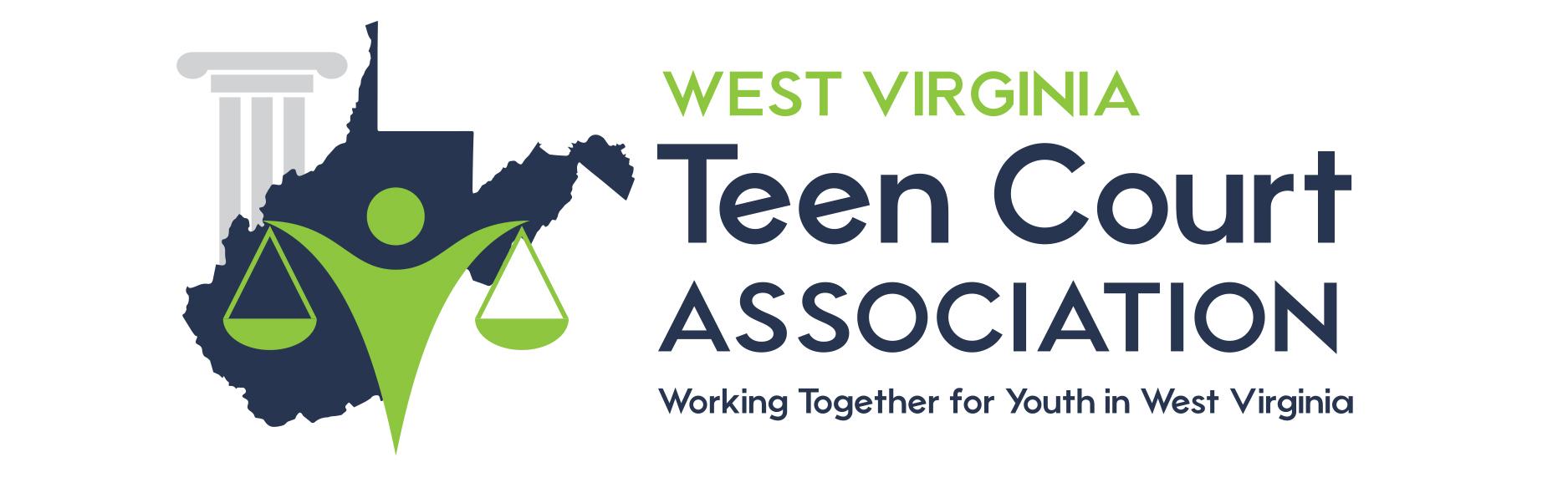 BOARD OF DIRECTORSAPPLICATION INSTRUCTIONSBoard members make policy decisions for, and act as an oversight committee to, WV Teen Court Association. The Board is composed of youth and adult members.  Meetings are held monthly.  More about WV Teen Court Association can be seen at: https://wvteencourt.org/Attached is the current WV Teen Court Assoc. Board of Directors application.  The submission deadline is open and revolving. Complete and return the application by mail to:  Board of DirectorsWV Teen Court Assoc.215 South Walker St.Princeton, WV 24740or by fax to: (304) 913-4964If you have any questions, please contact the WV Teen Court Association office. BOARD OF DIRECTORSYOUTH APPLICATION Name ________________________________________________________Address ______________________________________________________City ________________________________ Zip _____________________Phone 		________________________ Alternate Phone	________________________School 		________________________ 		Grade __________Email Address _________________________________________________How long have you been involved with Teen Court? ___________________Answer the following questions on a separate piece of paper and attach it to this application:What role have you played in the court sessions? Please list the positions you have held and describe your involvement. Please make a statement on why you believe the program is important and how it can make a difference in juvenile crime in WV.  If selected to serve as a board member, what experiences and suggestions will you bring to the group?